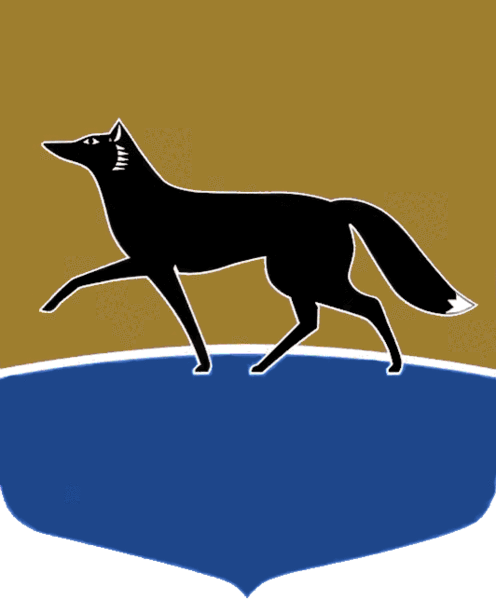 Принято на заседании Думы 26 мая 2023 года№ 341-VII ДГО внесении изменений в решение Думы города от 24.12.2018 
№ 372-VI ДГ «Об установлении предельного срока рассрочки оплаты недвижимого имущества, находящегося в муниципальной собственности и приобретаемого субъектами малого и среднего предпринимательства при реализации преимущественного права на приобретение арендуемого недвижимого имущества»В соответствии со статьями 2, 4 Федерального закона от 29.12.2022 
№ 605-ФЗ «О внесении изменений в отдельные законодательные акты Российской Федерации», статьёй 3 Федерального закона от 21.12.2001 
№ 178-ФЗ «О приватизации государственного и муниципального имущества», статьёй 5 Федерального закона от 22.07.2008 № 159-ФЗ «Об особенностях отчуждения движимого и недвижимого имущества, находящегося 
в государственной или в муниципальной собственности и арендуемого субъектами малого и среднего предпринимательства, и о внесении изменений в отдельные законодательные акты Российской Федерации», статьёй 4 решения Думы города от 07.10.2009 № 604-IV ДГ «О Положении о порядке управления и распоряжения имуществом, находящимся в муниципальной собственности» Дума города РЕШИЛА:Внести в решение Думы города от 24.12.2018 № 372-VI  ДГ 
«Об установлении предельного срока рассрочки оплаты недвижимого имущества, находящегося в муниципальной собственности и приобретаемого субъектами малого и среднего предпринимательства при реализации преимущественного права на приобретение арендуемого недвижимого имущества» (в редакции от 21.12.2021 № 48-VII ДГ) следующие изменения:1) наименование решения после слова «оплаты» дополнить 
словами «движимого и», после слова «арендуемого» дополнить словами «движимого и»;2) в части 1 решения:а) после слова «оплаты» дополнить словами «движимого и»;б) слова «муниципального образования городской округ город Сургут» заменить словами «муниципального образования городской округ Сургут Ханты-Мансийского автономного округа – Югры»; в) после слова «арендуемого» дополнить словами «движимого и»;3) часть 2 решения после слова «отчуждения» дополнить словами «движимого и».Председатель Думы города						 	М.Н. Слепов«31» мая 2023 г.